Fliege SumselbrummKleine Fliege Sumselbrumm,summt um unseren Tisch herum.(mit der freien Hand über dem Kind fliegen)Sie summt im Kreis,sie summt ganz leis.(die Hand im Kreis in der Luft bewegen, 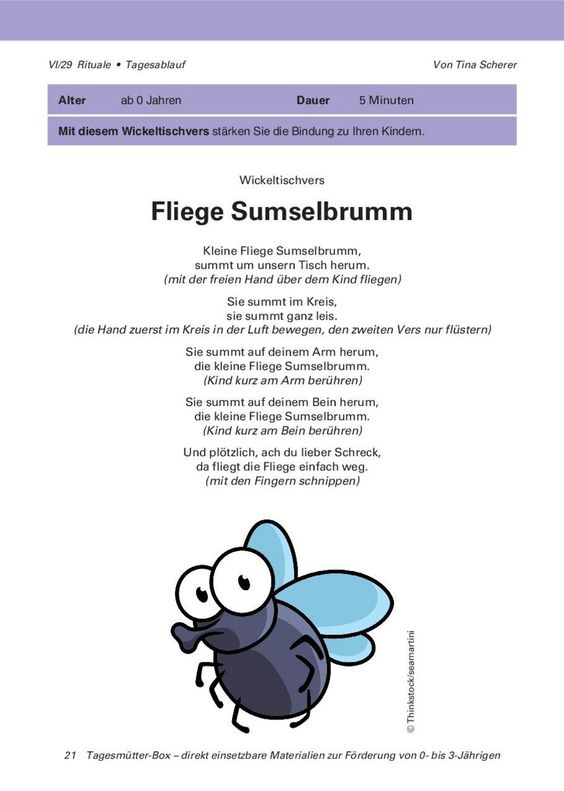 den zweiten Vers nur flüstern)Sie summt auf deinem Arm herum,die kleine Fliege Sumselbrumm.(Kind kurz am Arm berühren)Sie summt auf deinem Bein herum,die kleine Fliege Sumselbrumm.(Kind kurz am Bein berühren)Und plötzlich, ach du lieber Schreck,da fliegt die Fliege einfach weg. (mit den Fingern schnippen)